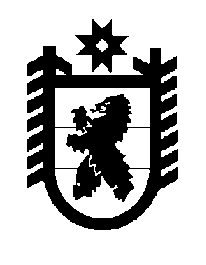 Российская Федерация Республика Карелия    ПРАВИТЕЛЬСТВО РЕСПУБЛИКИ КАРЕЛИЯРАСПОРЯЖЕНИЕот 29 ноября 2017 года № 669р-Пг. Петрозаводск В соответствии с Законом Республики Карелия от 6 июня 2000 года             № 414-ЗРК «Об управлении и распоряжении государственным имуществом Республики Карелия», на основании распоряжения Правительства Москвы 
от 31 октября 2017 года № 590-РП: 1. Принять в государственную собственность Республики Карелия из собственности города Москвы имущество согласно приложению 
к настоящему распоряжению.2. Министерству по дорожному хозяйству, транспорту и связи Республики Карелия подписать акт приема-передачи имущества, указанного в пункте 1 настоящего распоряжения.3. Министерству имущественных и земельных отношений Республики Карелия закрепить на праве хозяйственного ведения за государственным унитарным предприятием Республики Карелия «Карелавтотранс-Сервис» имущество, указанное в пункте 1 настоящего распоряжения.
           Глава Республики Карелия                                                                А.О. ПарфенчиковПереченьимущества, принимаемого из собственности города Москвы в государственную собственность Республики Карелия_______________Приложение к распоряжению Правительства Республики Карелия от 29 ноября 2017 года № 669р-П№ п/пНаименование имуществаГод выпускаИдентификационный номер (VIN)1.МАЗ 107-0662006YЗМ107066600000992.МАЗ 107-0662006YЗМ107066600001023.МАЗ 107-0662007YЗМ107066700003414.МАЗ 107-0662007YЗМ107066700003035.МАЗ 107-0662007YЗМ107066700003526.МАЗ 107-0662006YЗМ107066600000917.МАЗ 107-0662007YЗМ107066700002398.МАЗ 107-0662007YЗМ107066700002299.МАЗ 107-0662006YЗМ1070666000008910.МАЗ 107-0662007YЗМ1070667000027111.МАЗ 107-0662007YЗМ1070667000022112.МАЗ 107-0662007YЗМ1070667000024113.МАЗ 107-0662007YЗМ10706670000231